Энергетический факультет на протяжении почти шести десятилетий является несомненным лидером в подготовке высококвалифицированных кадров для энергетической и других отраслей.За период своего существования факультет выпустил уже свыше 20 тыс. высококвалифицированных специалистов, бакалавров и магистров.Сегодня факультет располагает современной  лабораторной базой  и компьютерными классами.      Профессорско-преподавательский состав энергетического факультета включает более чем 130 человек, среди которых 6 докторов наук, 35 кандидатов наук, 6 заслуженных работников энергетической отрасли и отличников образования КР.Контингент студентов превышает 2000 человек.До 90 % выпускников ЭФ трудоустраиваются сегодня по своей специальности как внутри страны, так и за рубежом.Энергетический факультет сотрудничает с ведущими вузами СНГ и дальнего зарубежья, такими как, МЭИ, Томский политехнический университет, Казанский энергетический  университет, Алматинский университет энергетики и связи, Берлинский технический университет прикладных наук и др.  Давними и надежными партнерами факультета являются все распределительные энергокомпании, ОАО «Национальные электрические сети КР» и его дочерние предприятия, ОАО «Электрические станции», ТЭЦ г. Бишкек и крупнейшие ГЭС страны.Кафедра «Электроэнергетика»        В настоящее время кафедра обеспечивает подготовку бакалавров и магистров по направлению «Электроэнергетика и электротехника» по трем профилям:     1)  Электрические станции – специалисты работают на электрических станциях, в проектных, пуско-наладочных и монтажных организациях, в научно-исследовательских институтах и организациях, в диспетчерских управлениях и в службах энергосистем.     2) Электроэнергетические системы и сети.  Студенты данного профиля изучают электроэнергетическую систему и электроэнергетические сети, передачу электроэнергии потребителям.   Основным местом трудоустройства являются различные службы сетевых компаний: служба подстанций, служба высоковольтных линий, служба изоляции перенапряжения, производственно-технический отдел и т.д.       3) Релейная защита и автоматизация электроэнергетических систем. Выпускники данного профиля занимаются эксплуатацией, монтажом и наладкой устройств РЗА на электрических   станциях и подстанциях энергетических компаний, а так же на энергетических объектах промышленных предприятий и организаций. РЗА служит для предотвращения и устранения аварийных ситуаций в энергетических системах.Кафедра «Электроснабжение»Осуществляет подготовку высококвалифицированных, конкурентоспособных специалистов, с использованием инновационных технологий, соответствующим международным стандартам по следующему профилю:Электроснабжение (по отраслям);       Студенты получают глубокую теоретическую и практическую подготовку по дисциплинам, связанным с производством, распределением и потреблением электрической энергии и овладевают навыками компьютерного моделирования.        Это позволяет выпускникам кафедры самостоятельно работать в области проектирования, монтажа наладки и эксплуатации электроэнергетических устройств на промышленных предприятиях различного профиля, а также в проектных и научно – технических институтах.Кафедра «Возобновляемые источники энергии»В настоящее время обеспечивает подготовку бакалавров и магистров по трем профилям:       1) Гидроэлектроэнергетика. Выпускники востребованы: в проектных организациях и научно-исследовательских институтах энергетического профиля, строительных, монтажных и наладочных организациях энергетического и гидротехнического профиля, включая автоматизацию ГЭС и  эксплуатацию электрических сетей.      2) Альтернативные источники энергии. Выпускники данного профиля будут владеть знаниями, позволяющими рассчитывать, проектировать и эксплуатировать солнечные установки, ВЭУ, биогазовые установки и т.д.                                       3) Менеджмент в электроэнергетике. Электроэнергетика является базовой отраслью экономики Кыргызстана. Надежное и эффективное функционирование этой отрасли, бесперебойное снабжение потребителей основа поступательного развития экономики страны, в настоящее время наметился быстрый рост, развитие и модернизация предприятий электроэнергетики. Кафедра «Электромеханика»Кафедра является одной из старейших кафедр КГТУ и имеет богатый, проверенный временем опыт подготовки специалистов  по  профилю «Электрические машины и электрооборудование» Сфера практической работы выпускника - это работа по расчету, конструированию, эксплуатации и исследованиям электрических машин, а также разработка и эксплуатация различных электромеханических устройств и систем их автоматического и программного управления.Кафедра «Теоретические основыэлектротехники и общей электротехники»В этом году кафедра открывает новый профиль «Информационные технологии (IT) в энергетике» по направлению «Электроэнергетика и электротехника». Выпускники нашей кафедры будут специалистами, разбирающимися не только в электроэнергетике, но еще и в IT сфере. Сегодня многие энерго компании как отечественные, так и зарубежные, остро нуждаются именно в таких энергетиках-айтишниках, ведь практически в любой энерго компании есть подразделения, связанные с информационными технологиями и цифровизацией, и соответственно, выпускники нашей кафедры смогут в будущем легко трудоустроиться.Кафедра «Теплоэнергетика» с момента образования является выпускающей и ведет подготовку по трем профилям: 1) Энергосбережение в электроэнергетике; 2)Энергообеспечение предприятий3)Тепловые электрические станции – это базовый профиль теплоэнергетики, теплотехники и теплотехнологий. ТЭС включает в себя изучение тепловых электрических станций, систем энергообеспечения, высоко и низкотемпературных технологий.     Выпускники данного профиля могут работать теплоэлектроцентралях, государственных районных электростанциях, гидроэлектростанциях, тепловых электростанциях, а также в котельных, предприятиях тяжелой и легкой промышленности, научно-исследовательских институтах, проектных организациях и управляющих компаниях.Кафедра «Техносферная безопасность»     Ведет подготовку бакалавров и магистров по профилям: «Безопасность технологических процессов и производств», «Защита в чрезвычайных ситуациях». Бакалавры данного профиля готовятся для производственно-технологической, организационно-управленческой, проектно-конструкторской, поисково-спасательной и исследовательской деятельности в области создания и эксплуатации оборудования, применяемого на промышленных предприятиях и электростанциях в соответствии с полученной специализацией.      После окончания университета выпускники имеют возможность трудоустройства в Министерстве труда и социальной защиты, Министерстве по чрезвычайным ситуациям, Министерстве энергетики и промышленности, Государственной экологической и технической инспекции при ПКР, Технической инспекции труда, Федерации профсоюзов КР, на базовых предприятиях топливно-энергетического комплекса республики: объекты предприятий  ОсОО «Газпром-Кыргызстан», ОсОО «Газпром нефть», ТЭЦ, НЭСК, предприятия эксплуатирующие теплосети, котельные и котельно-вспомогательное оборудование, подъемно-транспортное оборудование, оборудование работающие под избыточным давлением и на других производственных объектах. По всем направлением имеются дистанционные (заочное) форма обучения. Срок обучения после среднего образования 5 лет, после техникума 4 года (без ОРТ).Перечень направлений, профилей ЭФ с указанием обязательных предметных тестовНеобходимые документы при поступлении:- Аттестат о среднем образовании; - Сертификат ОРТ; Фотографии 4 шт. (3×4)- Копии паспорта и приписного свидетельства (для военнообязанных); КЫРГЫЗСКИЙ  ГОСУДАРСТВЕННЫЙ ТЕХНИЧЕСКИЙ  УНИВЕРСИТЕТ им. И.РАЗЗАКОВА   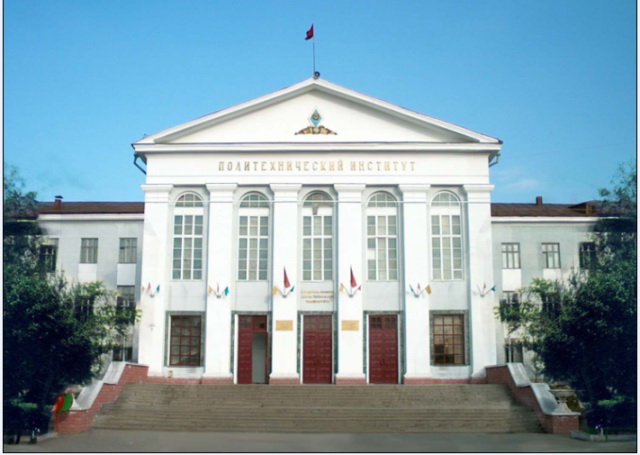 ЭНЕРГЕТИЧЕСКИЙ  ФАКУЛЬТЕТНаш адрес:720044, г. Бишкек, пр. Ч. Айтматова, 66 КГТУ им. И. РаззаковаДЕКАНАТ ЭФ, ауд.1/370тел.: (0312)-545130e-mail: dekanef@bk.ruПриемная комиссия –тел.: 0312-541921, 0701400625www.kstu.kgБишкек – 2022№Наименованиенаправлений и профилейПереченьобязательных тестов ОРТСтоимостьобучения (данные за 2022-23 уч. год), сом.Стоимостьобучения (данные за 2022-23 уч. год), сом.№Наименованиенаправлений и профилейПереченьобязательных тестов ОРТДневн. формаЗаочн. -дистан.формаНаправление «Электроэнергетика и электротехника»Направление «Электроэнергетика и электротехника»Направление «Электроэнергетика и электротехника»Направление «Электроэнергетика и электротехника»Направление «Электроэнергетика и электротехника»1Электрические станцииОсновной тест, физика илиматематика4290034320Нет заочного2Электроэнергетические системы и сетиОсновной тест, физика илиматематика4290034320Нет заочного3Релейная защита и автоматизация электроэнергетических системОсновной тест, физика илиматематика4290034320Нет заочного4Электроснабжение (по отраслям)Основной тест, физика илиматематика4290034320Нет заочного5Энергосбережение в электроэнергетикеОсновной тест, физика илиматематика4290034320Нет заочного6Электрические машины и электрооборудованиеОсновной тест, физика илиматематика4290034320Нет заочного7ГидроэлектроэнергетикаОсновной тест, физика илиматематика4290034320Нет заочного8Альтернативные источники энергииОсновной тест, физика илиматематика4290034320Нет заочного9Менеджмент в электроэнергетикеОсновной тест, физика илиматематика4290034320Нет заочного10Информационные технологии в энергетикеОсновной тест, физика илиматематика4290034320Нет заочногоНаправление «Техносферная безопасность»Направление «Техносферная безопасность»Направление «Техносферная безопасность»Направление «Техносферная безопасность»Направление «Техносферная безопасность»1Безопасность технологических процессов и производствОсновной тест, физика или математика 41700333602Защита в чрезвычайных ситуацияхОсновной тест, физика или математика 4170033360Направление «Теплоэнергетика и теплотехника»Направление «Теплоэнергетика и теплотехника»Направление «Теплоэнергетика и теплотехника»Направление «Теплоэнергетика и теплотехника»Направление «Теплоэнергетика и теплотехника»  1Тепловые электрические станцииОсновной тест,41700333602Энергообеспечение предприятийфизика или математика41700333603Энергосбережение (по отраслям).физика или математика 4290034320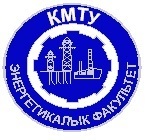 